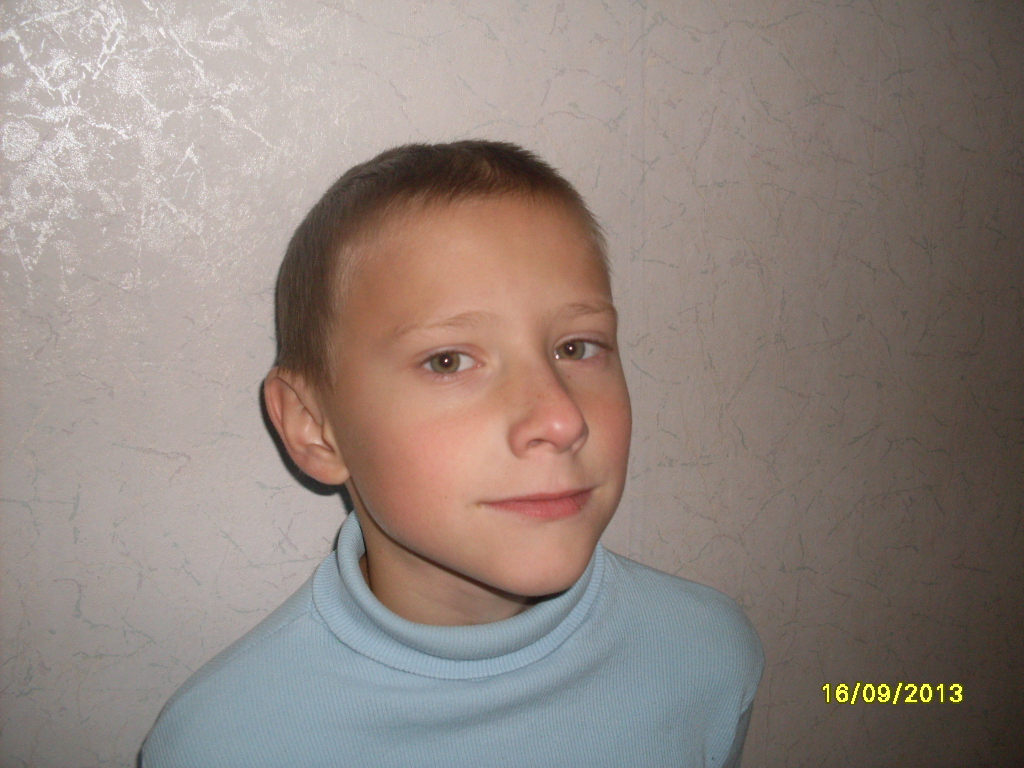 Жуков АндрейДата рождения: 		 31.12.2002 г.Специализация: 		дизайн и архитектураПреподаватель: 		Мороз Е. А.Стипендия мэра города Усть-Илимска за достижения в области культуры и искусства «Юное дарование» (2016г.)